Filmographie pour le producteur, le réalisateur ou le scénaristeLong métrage documentaireTalents en vueProductionVeuillez joindre ce formulaire pour chaque personne dans le rôle de producteur, réalisateur et/ou scénaristeLes données doivent être facilement accessibles, fiables et vérifiables. Cette filmographie n’est pas utilisée à des fins d’admissibilité. NOM :      	TITRE SUR LA DEMANDE SOUMISE:       Producteur        Réalisateur       ScénaristeTITRE DU PROJET:      DATE:      Section A:  FILMS – Courts métrages et longs métragesSection B:  Autres œuvres pertinentes Veuillez inclure les œuvres audiovisuelles produites et/ou publiées sur d'autres plateformes (ex. télévision, plateformes numériques, etc.)  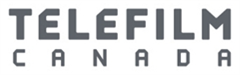 Titre du filmLien (mot de passe, si appl.)Durée du film (min.)GenreMention individuelle au génériqueProducteur principalSociété de production
(Canada)Pays de production
Année de sortie en salle au Canada (si applicable)Les sélections des festivals (et année)Les prix des festivals Distributeur (Canada)Titre de l’œuvre audiovisuelleLien (mot de passe, si appl.)Format et durée (min)GenreMention individuelle au génériqueProducteur principalSociété de production
(Canada)Pays de production
Territoire et année de sortie / diffusion, etc. Les sélections des festivalsLes prix des festivals